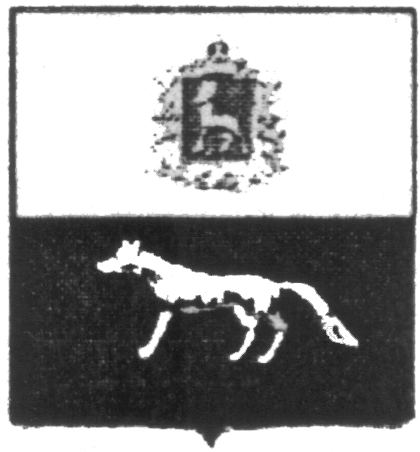 П О С Т А Н О В Л Е Н И Е       от 10 марта 2017 г.   № 7О внесении изменений в Приложение к постановлению администрации сельского поселения Красносельское муниципального района Сергиевский № 38 от 31.12.2015г. «Об утверждении муниципальной программы «Благоустройство территории сельского поселения Красносельское муниципального района Сергиевский» на 2016-2018гг.»В соответствии с Федеральным законом от 06.10.2003 № 131-ФЗ «Об общих принципах организации местного самоуправления в Российской Федерации» и Уставом сельского поселения Красносельское, в целях уточнения объемов финансирования проводимых программных мероприятий, Администрация сельского поселения Красносельское муниципального района Сергиевский  ПОСТАНОВЛЯЕТ:        1.Внести изменения в Приложение к постановлению Администрации сельского поселения Красносельское муниципального района Сергиевский № 38 от 31.12.2015г.   «Об утверждении муниципальной программы «Благоустройство территории сельского поселения Красносельское муниципального района Сергиевский» на 2016-2018гг.» (далее - Программа) следующего содержания:        1.1.В Паспорте Программы позицию «Объем финансирования» изложить в следующей редакции:         Планируемый общий объем финансирования Программы составит:  3150,01813 тыс. рублей (прогноз), в том числе:-средств местного бюджета – 2198,03215 тыс.рублей (прогноз):2016 год 468,59555 тыс. рублей;2017 год 1039,43660 тыс. рублей;2018 год 690,00000 тыс. рублей.- средств областного бюджета – 951,98598 тыс.рублей (прогноз):2016 год 361,58998 тыс.рублей;      2017 год 590,39600 тыс.рублей;2018 год 0,00 тыс.рублей. 1.2.В разделе программы «Срок реализации Программы и источники финансирования» абзац 3 изложить в следующей редакции:         Общий объем финансирования на реализацию Программы составляет 3150,01813 тыс. рублей, в том числе по годам: 	2016 год – 830,18553 тыс. рублей;	2017 год – 1629,83260 тыс. рублей;	2018 год – 690,00000 тыс. рублей. 1.3.Раздел Программы «Перечень программных мероприятий» изложить в следующей редакции:    2.Опубликовать настоящее Постановление в газете «Сергиевский вестник».   3.Настоящее Постановление вступает в силу со дня его официального опубликования.	Глава сельского поселения Красносельское муниципального района Сергиевский                                           Облыгин В.Е. Наименование бюджетаНаименование мероприятийСельское поселение КрасносельскоеСельское поселение КрасносельскоеСельское поселение КрасносельскоеНаименование бюджетаНаименование мероприятийЗатраты на 2016 год, тыс.рублейЗатраты на 2017 год, тыс.рублейЗатраты на 2018 год, тыс.рублейМестный бюджетУличное освещение151,43700181,43700-Местный бюджетТрудоустройство безработных, несовершеннолетних (сезонно)177,88955129,28860-Местный бюджетУлучшение санитарно-эпидемиологического состояния территории32,2690038,96500-Местный бюджетБак. анализ воды0,0010,00000-Местный бюджетПрочие мероприятия107,00000679,74600690,00000Местный бюджетИТОГО468,595551039,43660690,00000Областной бюджетСубсидия на решение вопросов местного значения361,58998590,39600-Областной бюджетИТОГО361,58998590,396000,00000            ВСЕГО            ВСЕГО830,185531629,83260690,00000